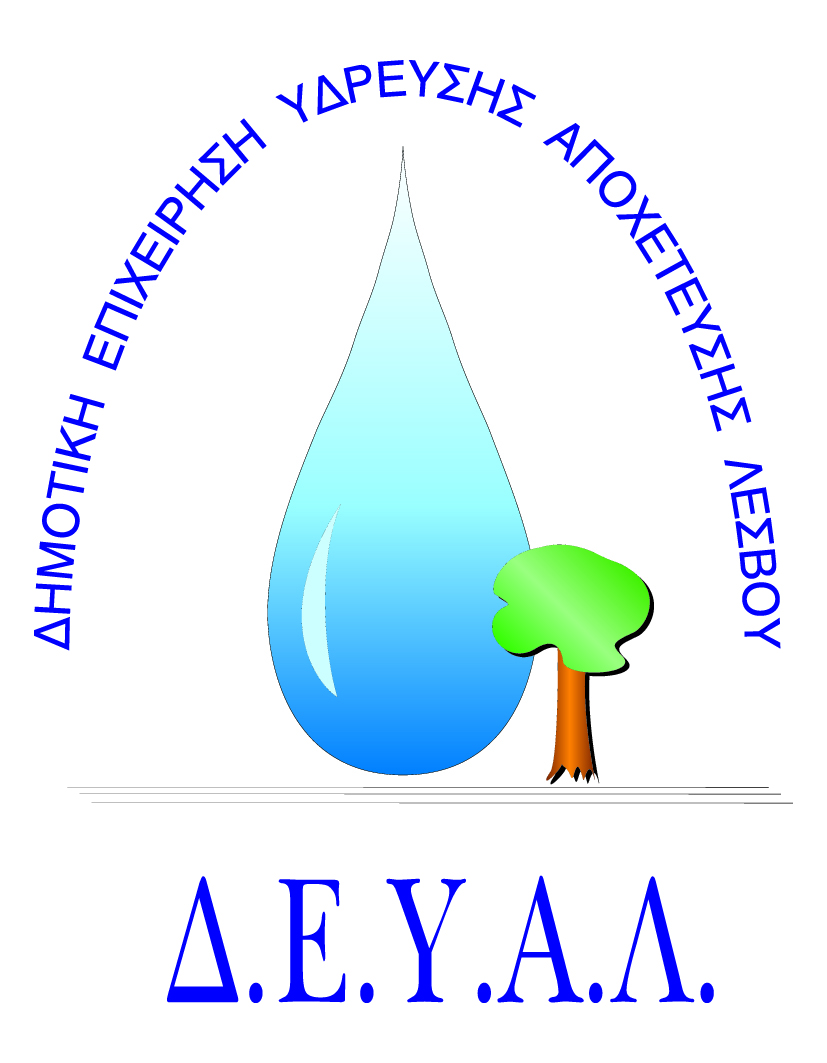 ΔΗΜΟΤΙΚΗ ΕΠΙΧΕΙΡΗΣΗ                                                               Ημερομηνία:ΥΔΡΕΥΣΗΣ ΑΠΟΧΕΤΕΥΣΗΣ                                             ΛΕΣΒΟΥ                                                                                                                     Προς                                                                                                                     Δ.Ε.Υ.Α. ΛέσβουΕΝΤΥΠΟ 1 - ΟΙΚΟΝΟΜΙΚΗ ΠΡΟΣΦΟΡΑ	Προς Υπογραφή Προσφέροντος ή Εκπροσώπου του……………………………………………………… Όνομα υπογράφοντος……………………………………………….Αρ. Δελτίου Ταυτότητας/ΔιαβατηρίουΥπογράφοντος………………………………………………..Ιδιότητα υπογράφοντος……………………………………………… ΘΕΜΑ:Προμήθεια υλικών ύδρευσης και αποχέτευσης για τις ανάγκες της Δ.Ε Λουτρόπολης Θερμής.   Αρ. πρωτ.:  10259/12-9-2018Α/ΑΠΟΣΟΤΗΤΑΠΕΡΙΓΡΑΦΗΤΙΜΗ ΜΟΝ. ΚΟΣΤΟΣ1500ΜΑΣΤΟΣ 1/2'' ΓΑΛΒ.230ΜΑΣΤΟΣ 1 1/2'' ΓΑΛΒ.35ΡΑΚΟΡ 1/2΄΄ ΚΩΝ.ΓΑΛΒ.45ΣΥΣΤΟΛΗ 1 1/4'' Χ 1'' ΑΓΓΛ.ΓΑΛΒ.55ΣΥΣΤΟΛΗ 1'' Χ 3/4'' ΑΜΕΡ. ΓΑΛΒ.65ΣΥΣΤΟΛΗ 1 1/2 Χ 1'' ΑΜΕΡ.ΓΑΛΒ75ΣΥΣΤΟΛΗ 2 1/2'' Χ 2'' ΑΜΕΡ.ΓΑΛΒ.8100ΤΑΠΑ 1/2'' ΑΡΣ.ΓΑΛΒ.910ΤΑΠΑ 1 1/2'' ΑΡΣ.ΓΑΛΒ1020ΦΡΕΑΤΙΟ (ΚΑΠΑΚΙ) 40 Χ 40 C250 (ΜΑΝΤΕΜ)11700ΣΩΛΗΝ Φ18χ2,5 HYDROMAK 16ατμ12100ΣΩΛΗΝ Φ25 ΡΕ 16ατμ13200ΣΩΛΗΝ Φ40 ΡΕ 16ατμ14300ΣΩΛΗΝ Φ50 ΡΕ 16ατμ 3ης γεν.15300ΣΩΛΗΝ Φ63 ΡΕ 16 ατμ 3ης γεν.1620ΖΙΜΠΩ Φ631720ΖΙΜΠΩ Φ901820ΜΑΣΤΟΣ 1/2 ΟΡΕΙΧ.1940ΡΑΚΟΡ Φ28 Χ 3 Χ 1'' ΑΡΣ.ΟΡΕΙΧ.2020ΡΑΚΟΡ Φ50 Χ 1 1/2'' ΑΡΣ.ΟΡΕΙΧ.2110ΡΑΚΟΡ Φ50 Χ 1 1/2'' ΘΗΛ.ΟΡΕΙΧ.2220ΣΥΝΔΕΣΜΟΣ Φ40 ΟΡΕΙΧ2310ΒΑΛΒΙΔΑ ΑΝΤ/ΦΗΣ 1/2'' ΚΙΜ2410ΒΑΛΒΙΔΑ ΑΝΤ/ΦΗΣ 1'' ΚΙΜ255ΒΑΛΒΙΔΑ ΑΝΤ/ΦΗΣ 2'' ΚΙΜ2650ΣΕΛΛΑ ΤΑΧ.ΕΠΙΣΚ.1/2''2750ΣΕΛΛΑ ΤΑΧ.ΕΠΙΣΚ.32-37Χ76mm2840ΣΕΛΛΑ ΤΑΧ.ΕΠΙΣΚ.42-45Χ150mm293ΚΛΑΠΕ 3" ΛΥΜΑΤΩΝ ΟΡΕΙΧ.ΚΑΘΑΡΗ ΑΞΙΑΚΑΘΑΡΗ ΑΞΙΑΚΑΘΑΡΗ ΑΞΙΑΚΑΘΑΡΗ ΑΞΙΑΦΠΑ…..%ΦΠΑ…..%ΦΠΑ…..%ΦΠΑ…..%ΣΥΝΟΛΟΣΥΝΟΛΟΣΥΝΟΛΟΣΥΝΟΛΟ